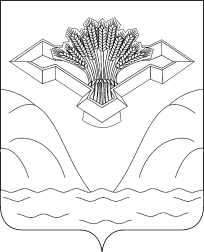 Российская ФедерацияСамарская  областьАДМИНИСТРАЦИЯ  СЕЛЬСКОГО  ПОСЕЛЕНИЯ  НОВАЯ БИНАРАДКАМУНИЦИПАЛЬНОГО  РАЙОНА  СТАВРПОЛЬСКИЙ  СМАРСКОЙ ОБЛАСТИ                                                 РАСПОРЯЖЕНИЕ    От  30 декабря 2013года                                                           №   73О назначении  должностного лица администрации сельского поселения Новая Бинарадка муниципального района Ставропольскийконтрактным   управляющим	В целях реализации Федерального закона от 5 апреля 2013 года N 44-ФЗ "О контрактной системе в сфере закупок товаров, работ, услуг для обеспечения государственных и муниципальных нужд", в соответствии с Уставом сельского поселения  Новая Бинарадка муниципального района Ставропольский Самарской области:     1. Назначить должностное лицо администрации сельского поселения Новая Бинарадка муниципального района Ставропольский – Караганову  Любовь  Михайловну   контрактным управляющим администрации сельского поселения Новая Бинарадка муниципального района Ставропольский Самарской области.     2. Определить функциональные права и обязанности контрактного управляющего администрации сельского поселения Новая Бинарадка муниципального района Ставропольский согласно Положения о контрактном управляющем администрации сельского поселения Новая Бинарадка  муниципального района Ставропольский.     3. Настоящее распоряжение  вступает в силу с 01 января 2014 года.Глава сельского поселения Новая Бинарадка:                       В.В.Мокеев